A 2017/2018-as tanév tavaszi félévébenduális formában induló mesterszakoka Miskolci Egyetem Gépészmérnöki és Informatikai KaránCéges kapcsolattartók és elérhetőségük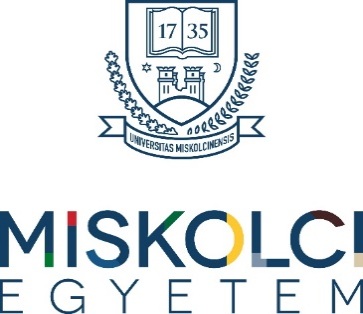 MISKOLCI EGYETEMGépészmérnöki és Informatikai KarMesterszakVállalati partnerGépészmérnöki MScAventics Hungary Kft. (Eger)Gépészmérnöki MScBorsodChem Zrt. (Kazincbarcika)Gépészmérnöki MScCerta Kft. (Sátoraljaújhely)Gépészmérnöki MScMIVÍZ Miskolci Vízművek Kft. (Miskolc) Gépészmérnöki MScMOL Petrolkémia Zrt.Gépészmérnöki MScOngropack Kft. (Kazincbarcika)Gépészmérnöki MScTakata Safety Systems Hungary Kft. (Miskolc)Gépészmérnöki MScWeinberg ’93 Építő Kft. (Sárospatak)Logisztikai mérnöki MScBay Zoltán Alkalmazott Kutatási Közhasznú Nonprofit Kft. (Miskolc)Logisztikai mérnöki MScOngropack Kft. (Kazincbarcika)Mechatronikai mérnöki MScCerta Kft. (Sátoraljaújhely)Mechatronikai mérnöki MScOngropack Kft. (Kazincbarcika)Mérnökinformatikus MScBay Zoltán Alkalmazott Kutatási Közhasznú Nonprofit Kft. (Miskolc)Mérnökinformatikus MScMisys Hungary Kft. (Miskolc)Mérnökinformatikus MScMIVÍZ Miskolci Vízművek Kft. (Miskolc)Mérnökinformatikus MScOngropack Kft. (Kazincbarcika)Mérnökinformatikus MScsimpleSoft Kft. (Miskolc)Mérnökinformatikus MScW.up Kft. (Miskolc)Villamosmérnöki MScOngropack Kft. (Kazincbarcika)Villamosmérnöki MScTakata Safety Systems Hungary Kft. (Miskolc)CégHonlapKapcsolattartóAventics Hungary Kft.www.aventics.huFiser Orsolyaszemélyügyi igazgatóorsolya.fiser@aventics.comBay Zoltán Alkalmazott Kutatási Közhasznú Nonprofit Kft. (mérnökinformatikus MSc)www.idkk.huTarjányi-Koczák Mariannmariann.koczak@infoklaszter.huBay Zoltán Alkalmazott Kutatási Közhasznú Nonprofit Kft. (logisztikai mérnöki MSc)www.bayzoltan.huIstván Zsoltosztályvezetőzsolt.istvan@bayzoltan.huBorsodChem Zrt.www.borsodchem-group.comSzívos-Radácsi EszterHR specialistaeszter.radacsi@borsodchem.euCerta Kft.www.certa.huKurtos Sándorhumánpolitikai vezetősandor.kurtos@certaMisys Hungary Kft.www.idkk.huTarjányi-Koczák Mariannmariann.koczak@infoklaszter.huMIVÍZ Miskolci Vízművek Kft.www.miviz.huKozma BarbaraHR munkatárskozma.barbara@miskolcholding.huMOL Petrolkémia Zrt.https://mol.hu/hu/karrier/strategiai-oktatasi-kapcsolatokNémethné Dr. Sóvágó Juditszakmai oktatási tanácsadóMPKdualiskepzes@mol.huOngropack Kft. www.ongropack.huNagy EndreHR & kommunikációs menedzserNagy.Endre@ongropack.husimpleSoft Kft. www.idkk.huTarjányi-Koczák Mariannmariann.koczak@infoklaszter.huTakata Safety Systems Hungary Kft.www.takata-miskolc.huLaszák LíviaTraining & Education Specialistliviaetelka.laszak@eu.takata.comWeinberg ’93 Építő Kft.www.weinberg93.huBolha SzabinaHR referensbolhasz@weinberg93.huW.up Kft.www.idkk.huTarjányi-Koczák Mariannmariann.koczak@infoklaszter.hu